Hafızlık ve Akademik Başarıyı Destekleme Projesi ile öğrencilerimiz okullarına normal bir şekilde devam ederken işbirliği içerisinde olduğumuz Kur'an Kursları aracılığıyla hafızlıklarını tamamlama fırsatı yakalamaktadırlar. Yıl kaybı olmadan hafızlıkları ile birlikte akademik başarıya ulaşmaları için yürütülen projede öğrencilerimiz 6. Sınıfta okula ara bererek hafızlıklarını tamamlıyor ve 7. Sınıfa geçiyorlar. 7. Ve 8. Sınıflarda hem hafızlıklarını pekiştiriyor hemde akademik derslerde ek kurslarla başarıya ulaşmaktadırlar. Hafızlık sınıflarımızdan hafızlığını tamamlayan öğrencilerimizin sayısı sürekli artmaktadır.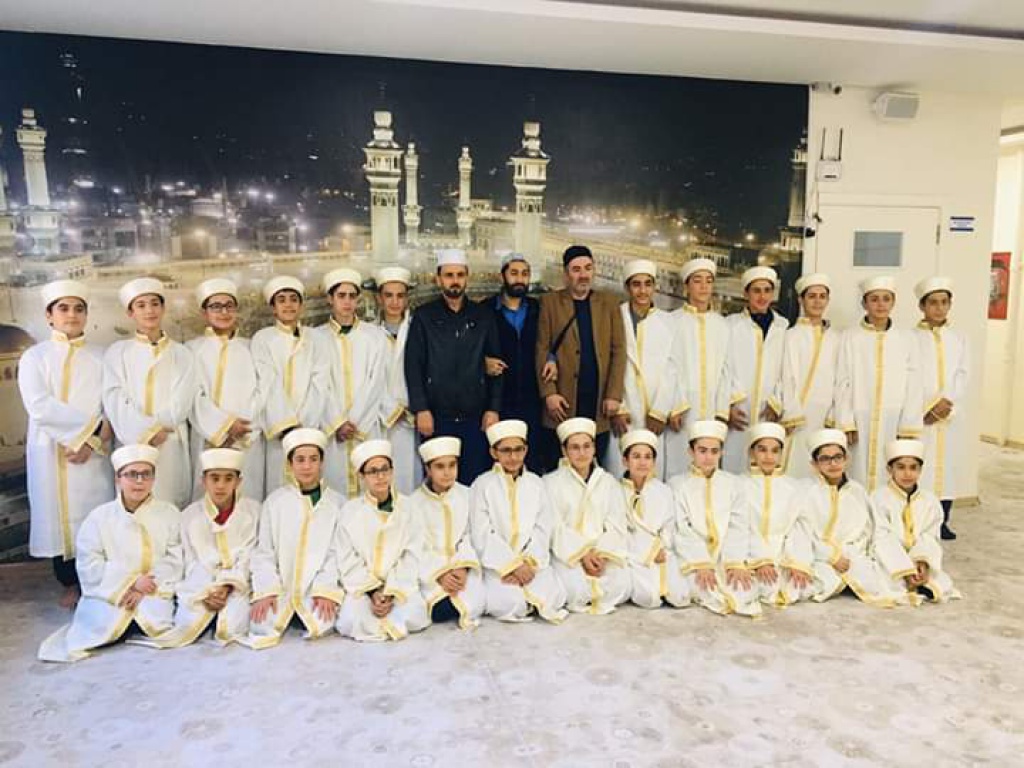 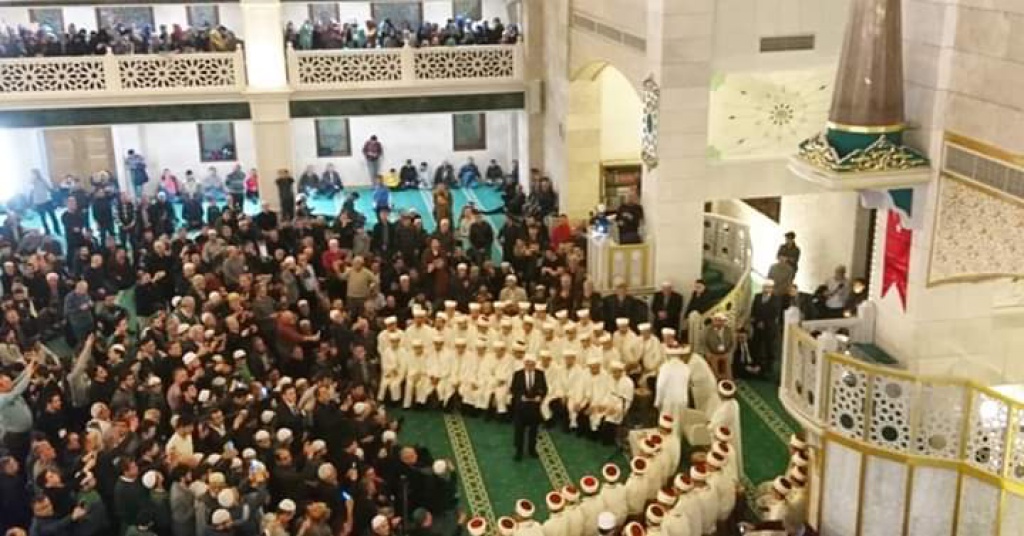 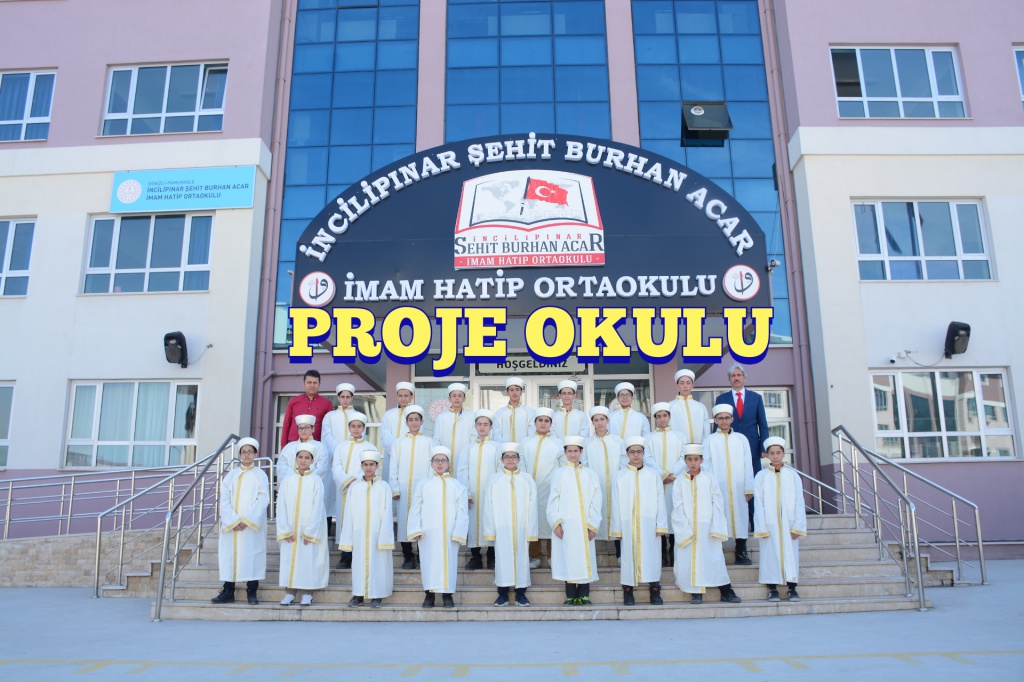 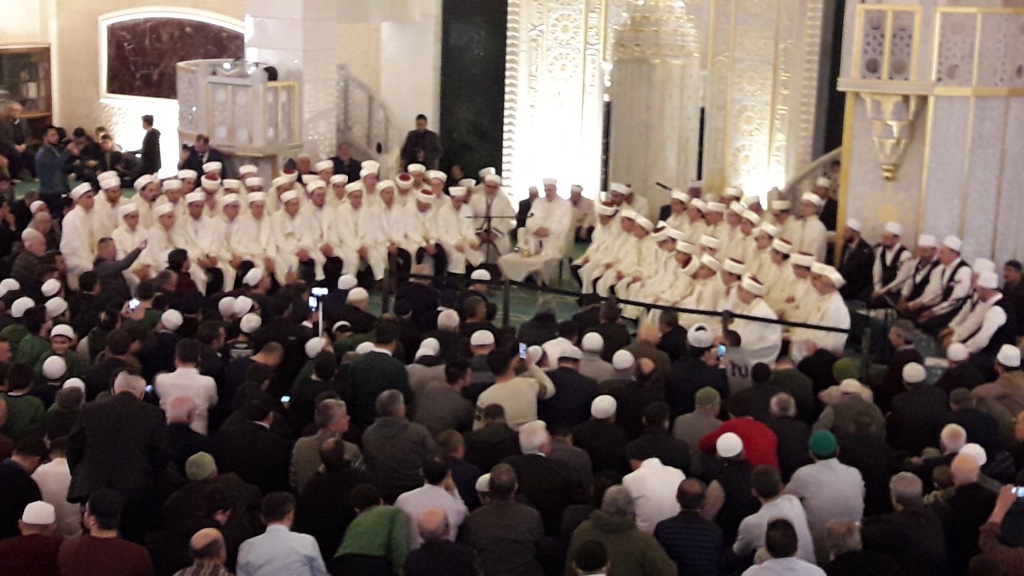 